Pupil Assessment Sheet – Statistical Inquiry 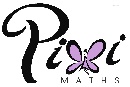 ObjectiveBefore teachingBefore teachingBefore teachingBefore teachingDate of lesson/sAfter teachingAfter teachingAfter teachingAfter teachingObjectiveLimitedDevelopingSecureExtendingDate of lesson/sLimitedDevelopingSecureExtendingFind the mode, median, mean and range for a set of numbers.Compare the mean and range of two distributions.Use a variety of sampling methods.Classify types of data.Design and use data collection sheets and questionnaires.Draw and interpret a time series graph.Calculate averages from a frequency table.Calculate averages from grouped data.Use stratified sampling methods.Use the Petersen capture-recapture model